Настольная игра бродилка «Зоопарк» для детей старшего дошкольного возраста.Цель: используя два игровых кубика, пройти весь предлагаемый маршрут, выполняя при этом задания.Задачи: продолжать увеличивать интерес к зоопарку и к его обитателям;развивать познавательную активность детей;увеличивать активный и пассивный словарь у детей;увеличивать знания о диких животных;упражнять в счёте до 12, сложении и вычитании с помощью игровых кубиков и игровых заданий;продолжать тренировать усидчивость;развивать воображение, творческую активность, логическое мышление.Ход игры.Игра проводится целой группой или несколькими игроками (от 2 человек). Среди играющих определяется последовательность, кто за кем ходит. Участники в свой ход, по очереди, бросают сразу 2 кубика и считают сумму, выпавшую у двух кубиков. Выпавшая сумма, означает, на сколько кружков игрок передвигает свою фишку по игровому полю. При попадании на зелёный кружок, игрок должен проверить свои силы, выполнив предложенное задание, закрепленное за картинкой обитателя зоопарка, расположенного поблизости с его кружком. Если ответ игрока был не правильным – он пропускает ход. Если игрок попал на красный кружок, он возвращается назад на тот кружок, на который указывает стрелка. Выигравшим считается тот, кто пройдёт весь маршрут и выполнит все задания.Игровая задача для детей.Ваша задача – отправиться на экскурсию в зоопарк и посмотреть как можно больше животных, которые там живут. Что бы попасть в зоопарк нам нужно купить билеты в кассе, денежки любят счёт, поэтому мы с вами посчитаем. После того, как мы купили билеты в зоопарк, мы будим двигаться с вами шагами по кружочкам в направлении указанном стрелочками. Гулять по всему зоопарку, рассматривать и узнавать о его обитателях, выполняя определенные задания, которые закреплены за жителем зоопарка. Выигрывает тот, кто пройдёт весь зоопарк и выполнит все задания, доберётся до выхода.Содержит: игровое поле «Карта-схема Зоопарк» с заданиями почти на каждом шагу;12 карточек с жителями зоопарка, в которые входит: фотография животного, его описание и задание для выполнения игроком;2 кубика;описание игры.В качестве фишек могут быть использованы любые маленькие игрушки по желанию игроков.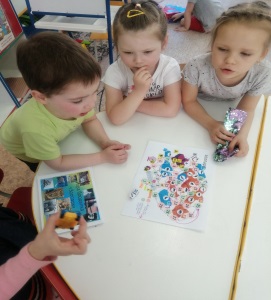 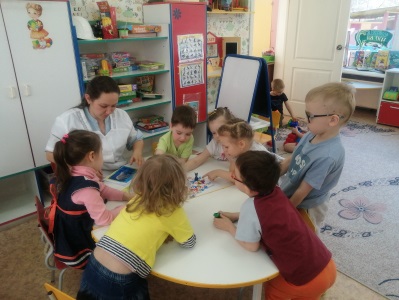 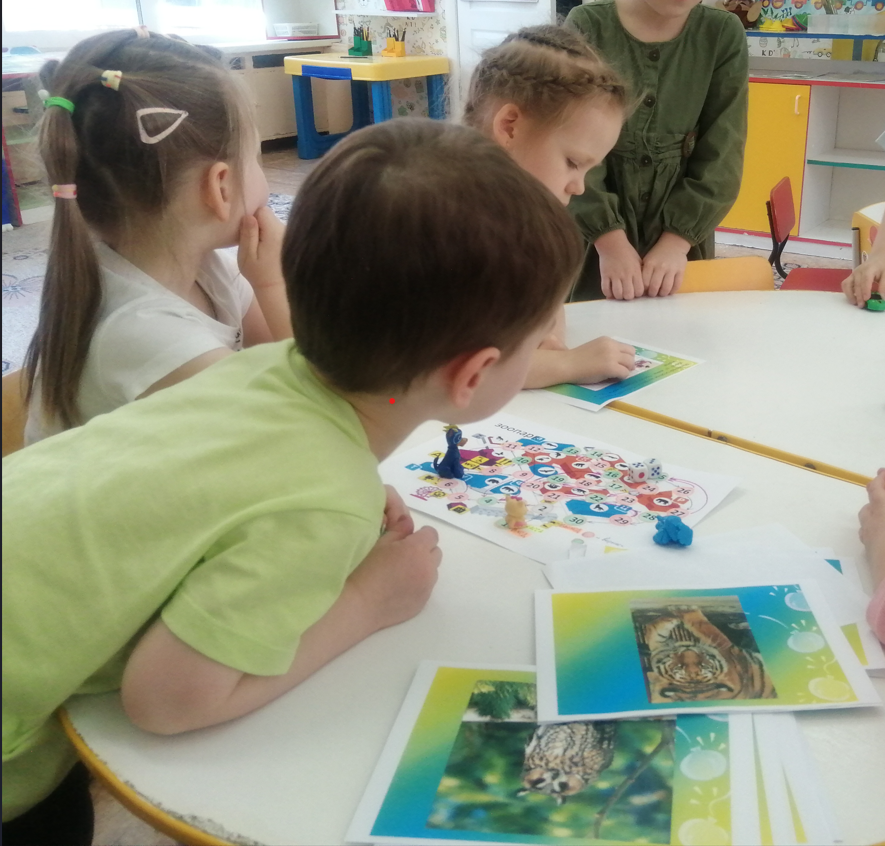 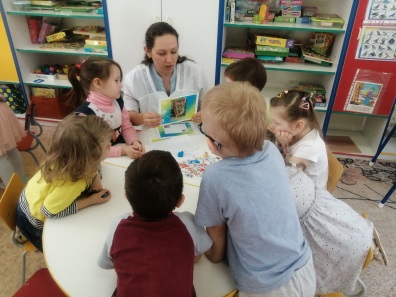 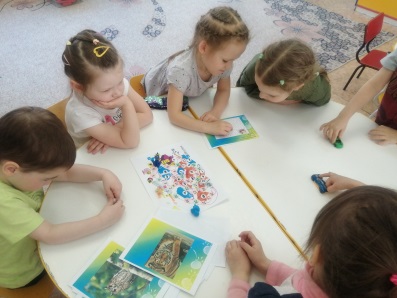 